СОВЕТ МЕСТНОГО САМОУПРАВЛЕНИЯ СЕЛЬСКОГО ПОСЕЛЕНИЯГЕРМЕНЧИК УРВАНСКОГО МУНИЦПАЛЬНОГО РАЙОНАКАБАРДИНО-БАЛКАРСКОЙ РЕСПУБЛИКИ_________________________________________________________________________________________________________________________361300, КБР, Урванский район, с.Герменчик ул.Каширгова,70                             Тел. (86635)77-4-33, 77-4-34   РЕШЕНИЕ   № 1УНАФЭ        № 1БЕГИМ        № 110-й сессии  Совета местного самоуправления сельского поселения ГерменчикУрванского муниципального района КБР (шестого созыва)22 сентября 2017г.					                              	с.п. Герменчик О внесении изменений и дополнений в Устав сельского поселения Герменчик Урванского муниципального района КБРВ соответствии со статьями 28, 44 Федеральным законом от 06.10.2003г. №131-ФЗ «Об общих принципах организации местного самоуправления в Российской Федерации», Совет местного самоуправления сельского поселения Герменчик:  РЕШАЕТ:1. Принять проект решения «О внесении изменений и дополнений в Устав сельского поселения Герменчик Урванского муниципального района КБР» (далее проект) (приложение №1).2. Утвердить порядок учета предложений по проекту решения с участием граждан в его обсуждении.3. Обнародовать проект решения на официальном сайте администрации с.п. Герменчик и вывесить на доске информации администрации с.п. Герменчик, МКУК «ГДК» с.п. Герменчик, МКОУ СОШ с.п. Герменчик в срок до 27.09.2017г.4. Установить, что предложения граждан по проекту решения Совета МС с.п. Герменчик принимаются в письменном виде в течение 30 дней со дня обнародования по адресу: с.Герменчик, ул.Каширгова, д.70 с 9.00 до 18.00 часов.5. Для обсуждения проекта с участием жителей, провести публичные слушания 12.10.2017г., в 15.00 часов в Администрации с.п.Герменчик  по адресу: с.п. Герменчик, ул.Каширгова, д.70.6. Протокол и результаты публичных слушаний, а также сообщение о том, что состоялось обсуждение проекта, об отсутствии или наличии предложений граждан с их перечислением и сведений о заседании Совета МС с.п. Герменчик, указанного в п.7 настоящего решения, подлежат обнародованию в срок до 15.10.2017г.7. Провести заседание Совета местного самоуправления сельского поселения Герменчик 23.10.2017г. по вопросам:1) учета предложений граждан в проект, обсуждения результатов проведенных публичных слушаний по проекту;2) принятия решения «О внесении изменений и дополнений в Устав сельского поселения Герменчик».8. Настоящее решение подлежит одновременному обнародованию с проектом и вступает в силу со дня его обнародования.9. Контроль за исполнением настоящего решения оставляю за собой. Глава с.п.Герменчик                                                                                             А.М.МоловПриложение №1 Проект решенияСовета местного самоуправленияс.п. Герменчик  №___ «___»___________20__г.О внесении изменений и дополнений в Устав сельского поселения Герменчик Урванского муниципального района КБРС целью приведения Устава сельского поселения Герменчик Урванского муниципального района КБР в соответствие с действующим законодательством, Федеральным законом от 07.06.2017г. №107-ФЗ «О внесении изменений в отдельные законодательные акты Российской Федерации в части совершенствования законодательства о публичных мероприятиях», Федеральным законом от 18.07.2017г. №171-ФЗ «О внесении изменений в Федеральный закон "Об общих принципах организации местного самоуправления в Российской Федерации"», Федеральным законом от 26.07.2017г. №202-ФЗ «О внесении изменений в Федеральный закон "Об общих принципах организации местного самоуправления в Российской Федерации" и статью 9_1 Федерального закона "О физической культуре и спорте в Российской Федерации"», Федеральным законом от 29.07.2017г. №279-ФЗ «О внесении изменений в Федеральный закон "О теплоснабжении" и отдельные законодательные акты Российской Федерации по вопросам совершенствования системы отношений в сфере теплоснабжения», Федеральным законом от 06.10.2003г. №131-ФЗ «Об общих принципах организации местного самоуправления в Российской Федерации», руководствуясь Уставом сельского поселения Герменчик, Совет местного самоуправления: РЕШИЛ:Внести в Устав сельского поселения Герменчик Урванского муниципального района КБР следующие изменения:1) статью 6 дополнить пунктом 4.1 следующего содержания – осуществление в ценовых зонах теплоснабжения муниципального контроля за выполнением единой теплоснабжающей организацией мероприятий по строительству, реконструкции и (или) модернизации объектов теплоснабжения, необходимых для развития, повышения надежности и энергетической эффективности системы теплоснабжения и определенных для нее в схеме теплоснабжения в пределах полномочий, установленных Федеральным законом "О теплоснабжении";2) ч.1 статьи 7 дополнить пунктом 14 следующего содержания – «оказание содействия развитию физической культуры и спорта инвалидов, лиц с ограниченными возможностями здоровья, адаптивной физической культуры и адаптивного спорта»;3) ч.1 статьи 8 дополнить пунктом 14.1 следующего содержания - «Организация и реализация мероприятий Комплексного плана противодействия идеологии терроризма в Российской Федерации на 2013 – 2018 годы»;4) статью 27 дополнить частью 8.1.1 следующего содержания – «8.1.1 В случае досрочного прекращения полномочий главы муниципального образования избрание главы муниципального образования, избираемого представительным органом муниципального образования из своего состава, осуществляется не позднее чем через шесть месяцев со дня такого прекращения полномочий.	
При этом если до истечения срока полномочий представительного органа муниципального образования осталось менее шести месяцев, избрание главы муниципального образования из состава представительного органа муниципального образования осуществляется на первом заседании вновь избранного представительного органа муниципального образования»;5) статью 33 дополнить частью 9.1 следующего содержания – «9.1 Встречи депутата с избирателями проводятся в помещениях, специально отведенных местах, а также на внутридворовых территориях при условии, что их проведение не повлечет за собой нарушение функционирования объектов жизнеобеспечения, транспортной или социальной инфраструктуры, связи, создание помех движению пешеходов и (или) транспортных средств либо доступу граждан к жилым помещениям или объектам транспортной или социальной инфраструктуры. Уведомление органов исполнительной власти субъекта Российской Федерации или органов местного самоуправления о таких встречах не требуется. При этом депутат вправе предварительно проинформировать указанные органы о дате и времени их проведения»;6) статью 33 дополнить частью 9.2 следующего содержания – «9.2 Органы местного самоуправления определяют специально отведенные места для проведения встреч депутатов с избирателями, а также определяют перечень помещений, предоставляемых органами местного самоуправления для проведения встреч депутатов с избирателями, и порядок их предоставления.»;7) статью 33 дополнить частью 9.3 следующего содержания – «9.3 Встречи депутата с избирателями в форме публичного мероприятия проводятся в соответствии с законодательством Российской Федерации о собраниях, митингах, демонстрациях, шествиях и пикетированиях»;8) статью 33 дополнить частью 9.4 следующего содержания – «9.4 Воспрепятствование организации или проведению встреч депутата с избирателями в форме публичного мероприятия, определяемого законодательством Российской Федерации о собраниях, митингах, демонстрациях, шествиях и пикетированиях, влечет за собой административную ответственность в соответствии с законодательством Российской Федерации»;9) статью 40 дополнить частью 7 следующего содержания – «7. Изменения и дополнения в Устав сельского поселения Герменчик вносятся муниципальным правовым актом, который может оформляться:	
1) решением Совета местного самоуправления сельского поселения Герменчик, подписанным его председателем либо единолично Главой сельского поселения Герменчик, исполняющим полномочия председателя Совета местного самоуправления сельского поселения Герменчик;	
2) отдельным нормативным правовым актом, принятым Советом местного самоуправления сельского поселения Герменчик и подписанным Главой сельского поселения Герменчик. В этом случае на данном правовом акте проставляются реквизиты решения Совета местного самоуправления сельского поселения Герменчик о его принятии. Включение в такое решение представительного органа (схода граждан) переходных положений и (или) норм о вступлении в силу изменений и дополнений, вносимых в Устав сельского поселения Герменчик, не допускается»;10) статью 40 дополнить частью 8 следующего содержания – «8. Изложение устава муниципального образования в новой редакции муниципальным правовым актом о внесении изменений и дополнений в устав муниципального образования не допускается. В этом случае принимается новый Устав сельского поселения Герменчик, а ранее действующий Устав сельского поселения Герменчик и муниципальные правовые акты о внесении в него изменений и дополнений признаются утратившими силу со дня вступления в силу нового Устава сельского поселения Герменчик»;11) часть 2 статьи 43 изложить в следующей редакции – «2. Муниципальные нормативные правовые акты, затрагивающие права, свободы и обязанности человека и гражданина, устанавливающие правовой статус организаций, учредителем которых выступает муниципальное образование, а также соглашения, заключаемые между органами местного самоуправления, вступают в силу после их официального опубликования (обнародования)»;	
12) пункт 3 статьи 43 изложить в следующей редакции – «Изменения и дополнения, внесенные в устав муниципального образования и изменяющие структуру органов местного самоуправления, разграничение полномочий между органами местного самоуправления (за исключением случаев приведения устава муниципального образования в соответствие с федеральными законами, а также изменения полномочий, срока полномочий, порядка избрания выборных должностных лиц местного самоуправления), вступают в силу после истечения срока полномочий представительного органа муниципального образования, принявшего муниципальный правовой акт о внесении указанных изменений и дополнений в устав муниципального образования, а в случае формирования представительного органа муниципального района, городского округа с внутригородским делением в соответствии с пунктом 1 части 4 и пунктом 1 части 5 статьи 35 Федерального закона от 06.10.2003г. №131-ФЗ «Об общих принципах организации местного самоуправления в Российской Федерации» - после истечения срока полномочий главы муниципального образования, подписавшего муниципальный правовой акт о внесении указанных изменений и дополнений в устав муниципального образования».Глава с.п.Герменчик                                                                                             А.М.МоловКЪЭБЭРДЕЙ-БАЛЬКЪЭР РЕСПУБЛИКЭМЩЫЩ  АРУАН МУНИЦИПАЛЬНЭ КУЕЙМ ЩIЫПIЭ САМОУПРАВЛЕНЭМКIЭ И ДЖЭРМЭНШЫККЪУАЖЭ ЖЫЛАГЪУЭМ И  СОВЕТ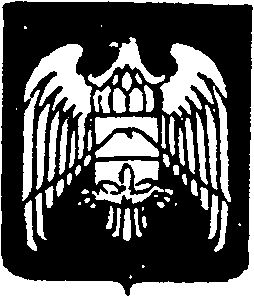 КЪАБАРТЫ-МАЛКЪАР  РЕСПУБЛИКАНЫУРВАН  МУНИЦИПАЛЬНЫЙ  РАЙОНУНУ ЖЕР-ЖЕРЛИ САМОУПРАВЛЕНИЯСЫ  ГЕРМЕНЧИКПОСЕЛЕНИЯСЫНЫ ЭЛ СОВЕТИ